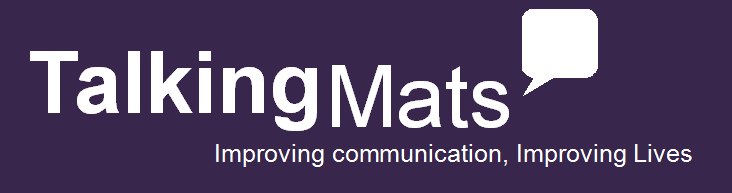 Choose the training package for you with the option of an original bundle, digital bundle or training only.(The original resource uses a physical mat and symbols on card while the digital will work on your iPad, Android or through a web browser on your computer) Please mark in a box your required option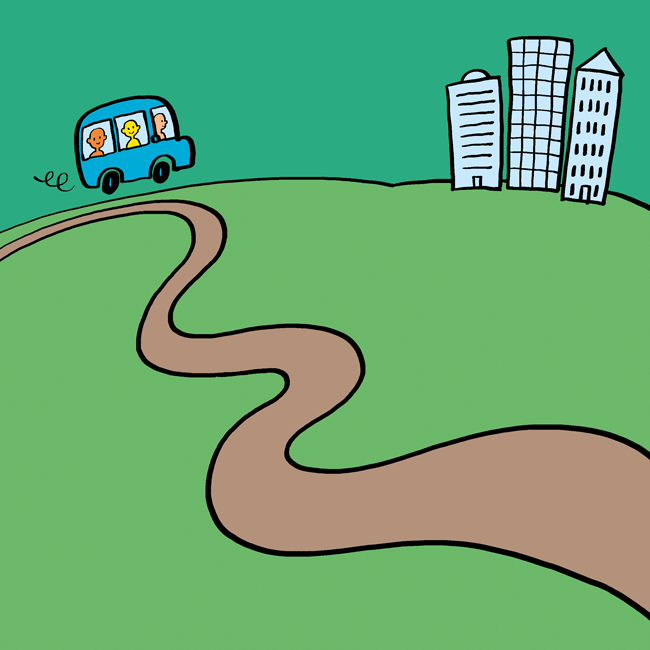 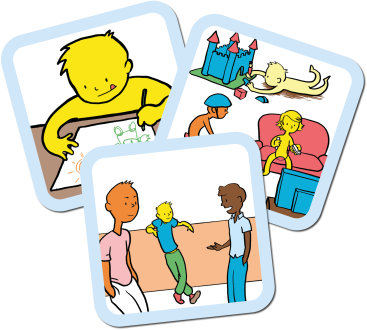 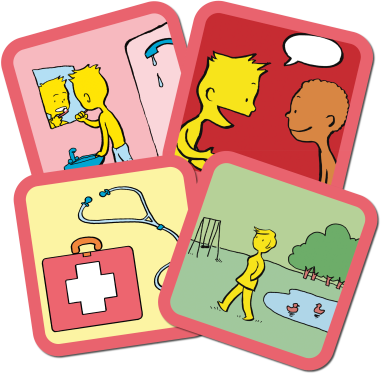 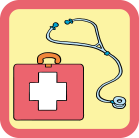 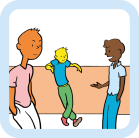 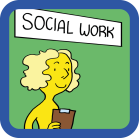 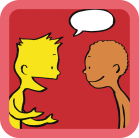 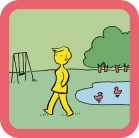 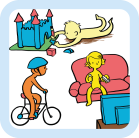 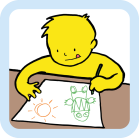 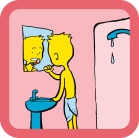 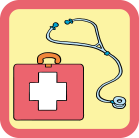 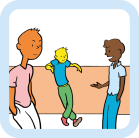 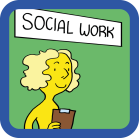 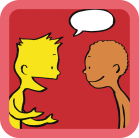 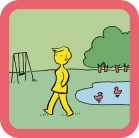 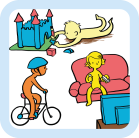 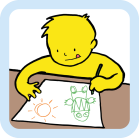 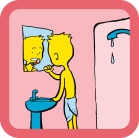 TRAINING LOCATIONTRAINING DATEName and Job RoleOriginal, Digital or Training onlyClient GroupTelephoneEmailAddress:Address:Invoice Address and email if different:Order No (if applicable)Vat No (if applicable)Any special requirementsHow did you hear about Talking Mats